Literacy Bingo – September 2015Complete the boxes to earn prizes!  The more boxes you complete, the more prizes you earn!  In order to qualify for the end of the year Readers’ Mystery Trip, you must complete 6 points worth of activities on each month’s Literacy Bingo boards (September 2015-April 2016).  This month’s Bingo board is due back to Ms. Proctor by Wednesday, October 7th, 2015.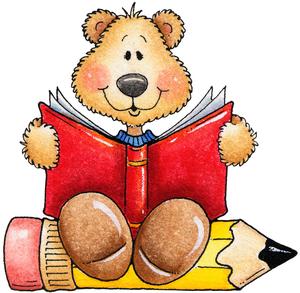 1 pointBring your dot back for International Dot Day!1 pointDefine ‘respect’ for Mrs. Thornton.1 pointCelebrate National Library Card Sign-up Month by showing Ms. Proctor your public library card.2 pointsCreate a circle map prior to reading a book to make predictions about what might happen in the book – attach.2 pointsRead a book with a family member.Title: ______________________Initials: ________2 pointsRead a book recommended by an adult.Title: ______________________Suggested by: _______________Initials: ________3 pointsWrite one sentence, or have an adult write one sentence, about how a story made you feel – attach. 3 pointsRead a book.  Draw a picture of your favorite part of the book – attach.3 pointsDraw a picture of your favorite book character.  Label the picture with the character’s name and the author’s name – attach. 